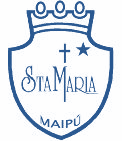  GUÍA DE RETROALIMENTACIÓN N°12: LENGUAJE 1° BÁSICOEscribe tu nombre y apellido con letra ligada.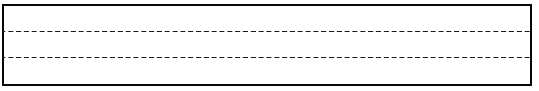 Hoy es: (ejemplo: Viernes 5 de mayo, 2020)Con la ayuda de un adulto responde las siguientes preguntas referente a la fábula del video. 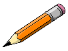 Selección múltiple: Marca con una X la alternativa correcta. ¿Cuál fue la moraleja que nos deja esta fábula??La moraleja que nos deja esta linda fábula es no burlarse de los demás y siempre ayudar a nuestros amigos. Dibuja la parte de la fábula que más te gusto. Ahora manos a la obra.            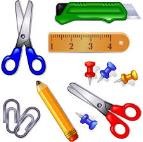 En el siguiente texto instructivo sigue las siguientes indicaciones. Crearemos el personaje principal de la fábula EL ELEFANTE BERNARDO con los siguientes materiales. 2 cilindro de papel higiénico.Para colorear puede ser: tempera, lápiz de cera, lápices de colores, etc.Pegamento y tijeras. Primero tendrás que pedir ayuda a un adulto.Luego deberás colorear o pintar los dos cilindros cual sea tu elección, con temperas o con lápices. Una vez que los cilindro estén pintados, pedirás ayuda a un adulto para que corte las orejas, como muestra la imagen.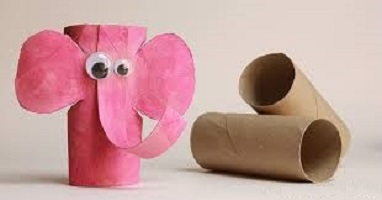 Posterior, cortaras del otro cilindro una tira para realizar la trompa al elefante, luego agrega o dibuja ojos y decora a tu gusto.Deja secar y ahora tienes listo al personaje principal de la fábula “BERNARDO”. ¡FELICITACIONES ¡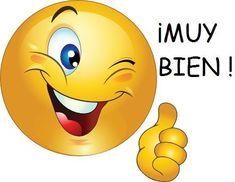 OA: 08CONTENIDO:                         La Fábula.1 ¿Cómo se llamaba el elefante? Fernando. Bernardo. Claudio.2.- ¿Qué le tiro el elefante al cervatillo?Tierra. Comida.Agua. 3.- ¿A quién le pidió ayuda el elefante? Al perro.Al búho. Al mono. ¿Bernardo se clavó las espinas? En sus patas.En su trompa.En su cola.¿Cuáles son las partes de una fábula?Inicio, desarrollo y moraleja.Inicio, moraleja, desarrollo y desenlace.Inicio, desarrollo, desenlace y moraleja.¿Cuál es el propósito de la fábula?Entretener a los niños.Investigar.Dejar una enseñanza.Los personajes de una fábula ….Son siempre personas.Son enojones.Son animales que hablan y sienten.¿Cómo se llaman los textos narrativos en que los personajes generalmente son animales y que tienen características humanas?Cuento Fábula.Poema.¿Qué es una moraleja?Una enseñanza o consejo.Una mentira.Un chiste.¿Dónde se encuentran las moralejas?En las revistas.En la fábula.En los cuentos.